	San Juan de Pasto, 31 de marzo del 2024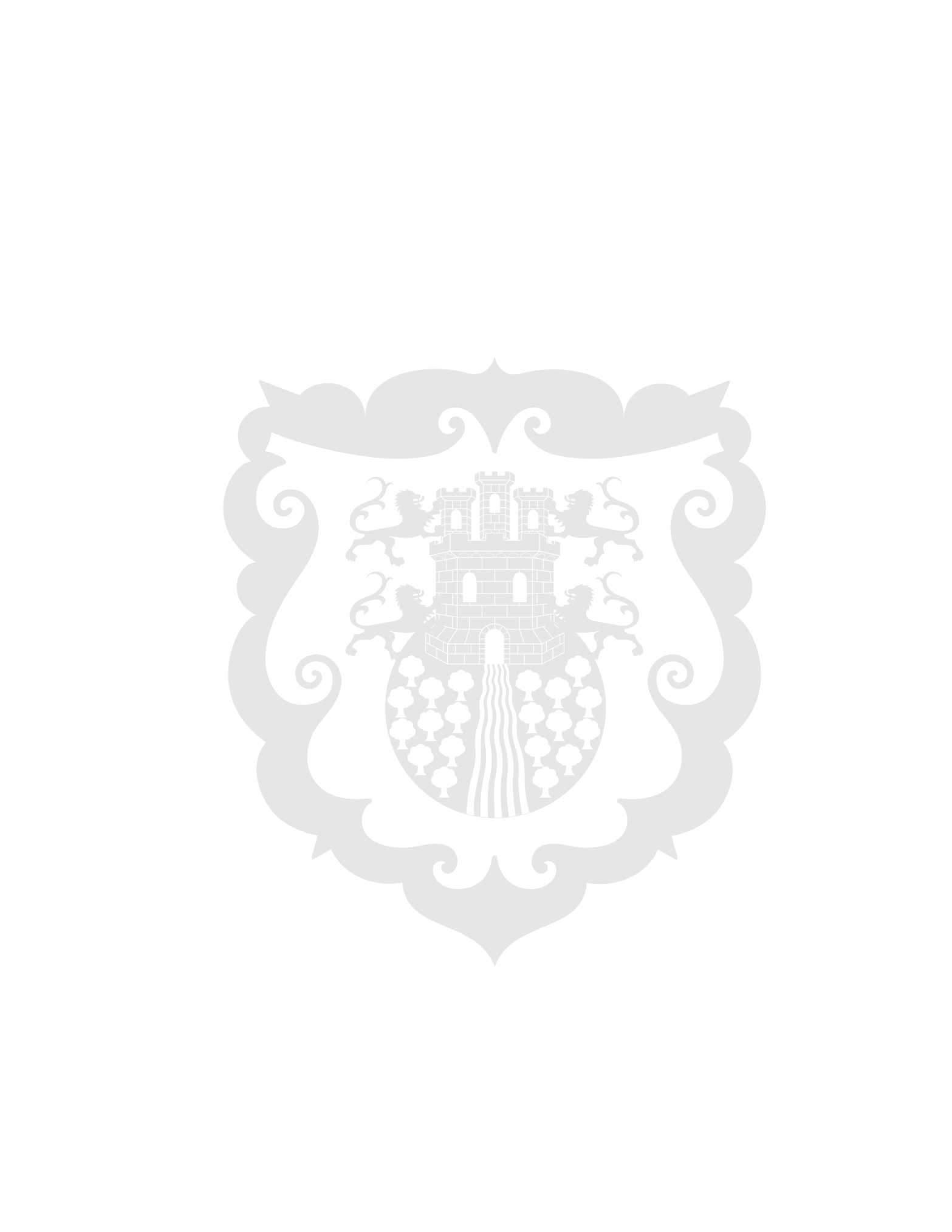 Alcaldía de Pasto y comerciante de El Potrerillo establecieron acuerdos para cesar temporalmente las operaciones de la central de abastoDurante una jornada de trabajo en el sector de La Minga y de diálogo con los comerciantes del mercado El Potrerillo, la Alcaldía de Pasto sigue atendiendo oportunamente la emergencia que hoy tiene en vilo al sector suroriental de la ciudad y a dicha central de abasto ante posibles afectaciones de gran magnitud por cuenta de las fuertes lluvias. Acuerdos con comerciantes de El PotrerilloDebido al riesgo que existe en el mercado El Potrerillo por una posible avalancha generada por las fuertes lluvias, la Alcaldía de Pasto determinó cesar temporalmente las operaciones en la central de abastos mientras se atiende la emergencia en el sector de La Minga en donde ya se realizan labores de drenaje del agua acumulada. Ante ello, se han establecido de horarios para que los comerciantes puedan retirar sus productos de manera organizada con un acompañamiento de la Policía Metropolitana de Pasto y Secretaría de Gobierno quienes garantizarán el orden en este proceso. A partir de las 2:00 am del lunes primero de abril se realizarán estas acciones en el mercado El Potrerillo. "Durante un par de días no habrá servicio en el mercado El Potrerillo. A los diferentes proveedores les solicitamos no traer productos durante las próximas horas y si lo hacen tendrán que ser reubicados. Se han definido jornadas para que los comerciantes saquen sus productos de manera organizada", dijo el alcalde de Pasto, Nicolás Toro Muñoz.Reubicación de comerciantes de El PotrerilloEn ese orden de ideas, tras una reunión con una comisión de comerciantes de El Potrerillo, de manera conjunta se estableció que en el parque de La Minga se trasladarán los vendedores con sus productos mientras se supera la emergencia en la central de abastos. Se espera que con esta determinación, el comercio del mercado no se vea afectado durante estos días en los cuales se realizan las labores necesarias para atender esta emergencia. "Aquí primero se debe priorizar la vida de las personas por encima de todo. Con los esfuerzos que venimos haciendo, bajo el liderazgo del alcalde Nicolás Toro, esperamos en los próximos días superar esta situación. Invitamos a la comunidad a apoyar a los comerciantes de El Potrerillo. Concertamos utilizar el parque del barrio La Minga que tiene la logística necesaria para albergar el comercio de productos y alimentos", dijo la directora de Plazas de Mercado, Ángela Mafla. Activación de motobombas para el drenaje de agua acumulada en el barrio La MingaPor otra parte, el director municipal de Gestión del Riesgo del Desastre, Ricardo Ortiz, precisó que ya están en funcionamiento más de 6 motobombas que se encuentran drenando el agua acumulada en el barrio La Minga. Según informó el funcionario, de no llover en los próximos días, se podría evacuar toda esta agua y así evitar afectaciones mayores e inundaciones en el mercado El Potrerillo. "Estamos trabajando a full para evacuar el agua acumulada y esperamos tener buenas noticias. Esperaremos el resultado del drenaje de agua ya que, de tener éxito en este proceso, se podrían flexibilizar las medidas tomadas por la Alcaldía de Pasto. Tuvimos una buena planeación al retirar el material sólido de la laguna que se formó en el barrio La Minga", dijo Ricardo Ortiz. Suspensión de clasesDe igual manera, por intermitencia en el servicio de agua y el riesgo latente que se viven en algunas zonas del suroriente de Pasto, la Alcaldía Municipal, determinó suspender clases en algunos colegios que se encuentran cerca de la zona de emergencia desde el 1 hasta el 3 de abril. Estas instituciones educativas que tendrán suspensión de clases son: Centro Educativo de Jamondino, Institución Educativa Municipal Nuestra Señora de la Visitación, Institución Educativa Municipal Ciudad de Pasto, Institución Educativa Municipal La Rosa, Institución Educativa Municipal Luis Eduardo Mora Osejo, Institución Educativa Municipal Cristo Rey sede Dolores y la Institución Educativa Municipal Eduardo Romo Rosero.Finalmente, desde la Alcaldía de Pasto se extendió un mensaje de paciencia a las personas que se encuentran afectadas por esta situación la cual es atendida de manera oportuna por las autoridades correspondientes. Así mismo, solicitaron informarse a través de los medios institucionales de la Administración Municipal para evitar desinformación y conocer de primera mano las determinaciones tomadas en medio de esta emergencia.